                             Lubna Lubna.361373@2freemail.com Career SummaryI am writing to show my interest to serve your institution as a Teacher. I did my MA/M.ED from University of Kashmir and I did computer Diploma of one year. I have experience of 2 year teaching in a primary class, 2 year experience in high school and also I have 2 year experience in higher secondary school. I have capability to work harder and I tend to do my best in my field. I am sure it would be worthwhile for us to meet and to get a challenging position of teacher in which I can utilize my experience and make the bright career of students.Career ObjectiveSeeking the position of a Teacher in an organization that will give me an opportunity to pass on my knowledge to the students in an innovative manner, where i can groom up the young generation with my knowledge and ability and give me the opportunity to utilize my skill set for the progress of the organization.Experiences: Blessings nursery school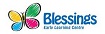                          	    May 2010- November 2011 (1 years 8 Months) India KashmirResponsibilities:Supervising school children in the playground. Using speech and body movements to communicate with class.Being alert to situations that require immediate attention and then responding appropriately.Managing day to day running of the classroom.To provide fun and safe learning environment that can help interest in learning children.Taking special care of each and every student.  Conducting dance shows, fancy dress competition and decorating class according to various themes.Using play way method and learning by doing methods in class room. Green Valley Education Institute.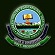  From March 2013- April 2015 (2 years) India KashmirResponsibilities:   Inspiring the students to learn the new things and shaping their future according to their interest.Interacting with each student and helping them solve their problems.Arranging meetings with parents and discussing the development of the children.Teaching the basic skills of language with phonics sounds and awareness of science and nature.Positive attitude towards children. I like to take extra classes for special needs students whenever needed.Developing various aspects of children i.e. physical, emotional, mental, and social by allowing them to learn them according to their creativity.Organizing the students in the group so they can interact with each other and socialize.Creating effective lesson plans which enables students pick up topics easily. Crescent Public High School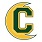            From May 2015- November 2016 (1 years 9 months) India KashmirResponsibilitiesLecturing and discussing concepts.Arranging classes and trips. Creating effective and engaging lesson plans.Prioritizing teaching methods.Completing parent and student counseling.Enforcing rules and disciplinary action.Preparing material for presentations.Grading tests and conducting progress reports.Recordkeeping student activities in accordance with laws and school policies.Achievements:Attending many seminars, meetings and deliver many speeches.Successfully organized workshop for 1000 students.Best teacher awarded in November 2014.Topper in M.ED (Masters in education).Qualifications:                                                  (B.com)Bachelors in Commerce from the University of Kashmir. (B.ED)Bachelor’s in education from university of Kashmir.(MA)Master’s in ARTs from university of Kashmir.(M.ED) Master’s in education from university of Kashmir.Basic computer course CCC from DOAECC.Skills:Computer Literate ( MS Office, Filing and Encoding)Internet Savvy.Good listening and Communication Skills.Language: Fluent in English, Hindi, Urdu, and Kashmiri.Able to read and write Arabic.